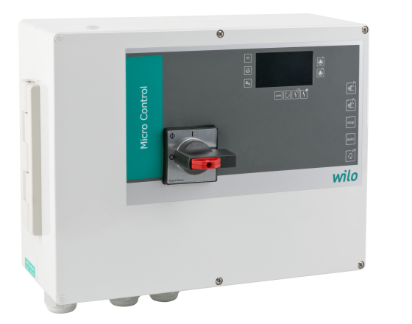 Descriptif coffret de commande Wilo-MS-Lift